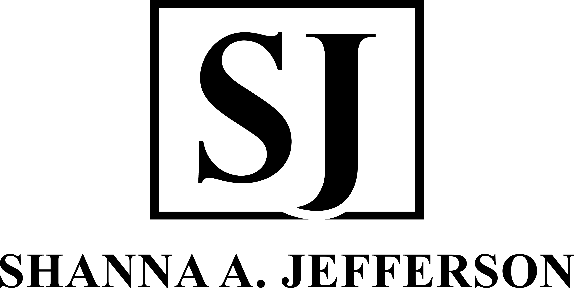 Thanks for your interest in my latest e-book titled, 5 Tips to Minimize Entrepreneurial Stress. According to study conducting by the University of California, 49% of entrepreneurs experience a mental illness. As an entrepreneur, it is imperative that you take charge of your mental health. This is why I’m passionate about speaking on the importance of taking a holistic approach to entrepreneurship. You must be well emotionally, financially, socially, physically, and spiritually. Be sure to add me to your contact list so you don’t miss the e-book once released in mid-June 2020. In the interim, feel free to book a complimentary consultation to discuss ways you can minimize your stress. Book your complimentary consultation today via the following link. https://bit.ly/consultwithshannaLove and Greatness,Shanna